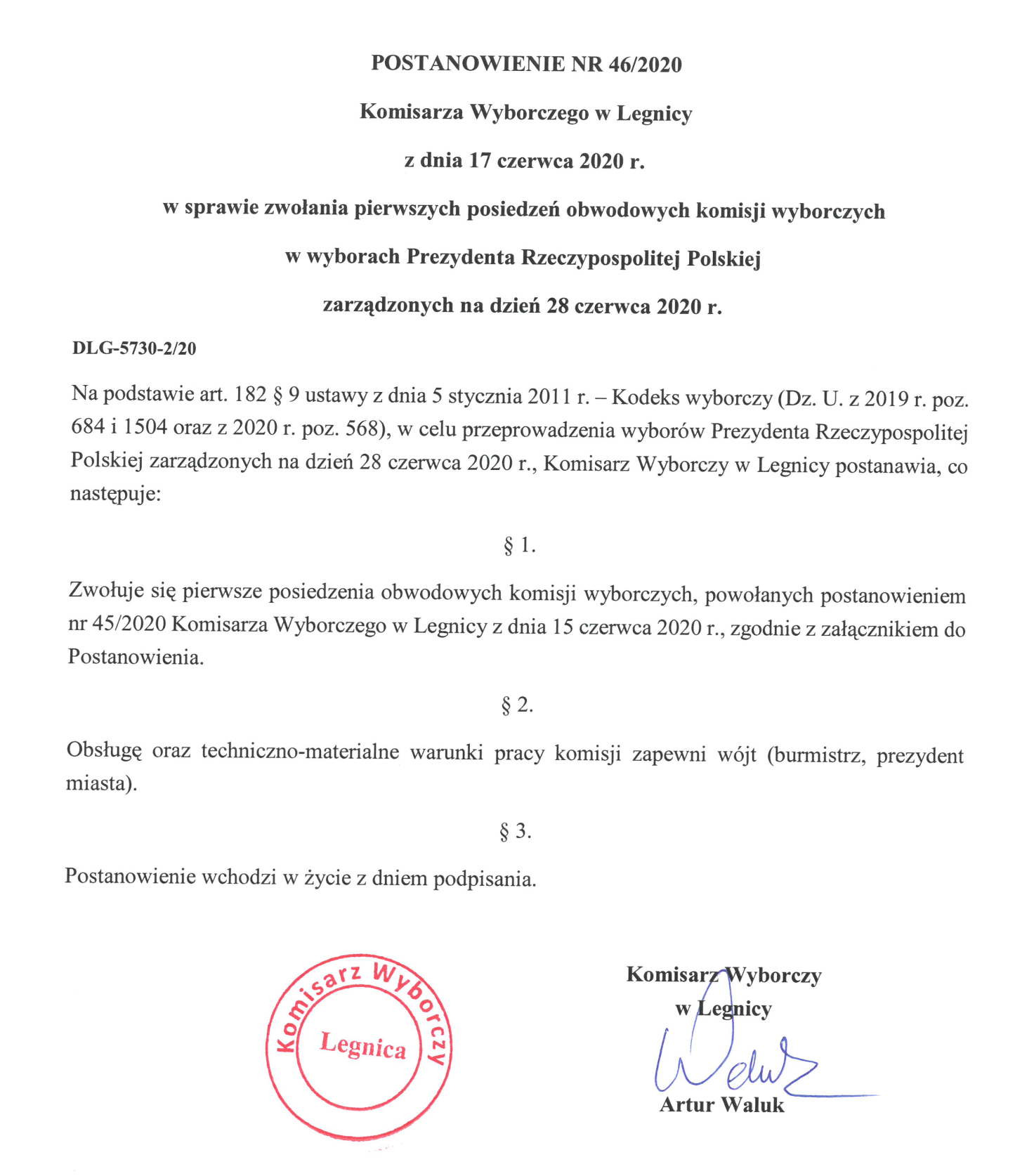 Załącznik do Postanowienia nr 46/2020 Komisarza Wyborczegow Legnicy z dnia 17 czerwca 2020 r.M. LegnicaPierwsze posiedzenie obwodowej komisji wyborczej w obwodzieNr 1Miejsce: Młodzieżowe Centrum Kultury, ul. Mickiewicza 3, 59-220 LegnicaTermin: 17 czerwca 2020 r. o godz. 08:00Nr 2Miejsce: Młodzieżowe Centrum Kultury, ul. Mickiewicza 3, 59-220 LegnicaTermin: 17 czerwca 2020 r. o godz. 08:00Nr 3Miejsce: Młodzieżowe Centrum Kultury, ul. Mickiewicza 3, 59-220 LegnicaTermin: 17 czerwca 2020 r. o godz. 08:00Nr 4Miejsce: Młodzieżowe Centrum Kultury, ul. Mickiewicza 3, 59-220 LegnicaTermin: 17 czerwca 2020 r. o godz. 08:00Nr 5Miejsce: Młodzieżowe Centrum Kultury, ul. Mickiewicza 3, 59-220 LegnicaTermin: 17 czerwca 2020 r. o godz. 08:00Nr 6Miejsce: Młodzieżowe Centrum Kultury, ul. Mickiewicza 3, 59-220 LegnicaTermin: 17 czerwca 2020 r. o godz. 08:00Nr 7Miejsce: Młodzieżowe Centrum Kultury, ul. Mickiewicza 3, 59-220 LegnicaTermin: 17 czerwca 2020 r. o godz. 08:00Nr 8Miejsce: Młodzieżowe Centrum Kultury, ul. Mickiewicza 3, 59-220 LegnicaTermin: 17 czerwca 2020 r. o godz. 08:00Nr 9Miejsce: Młodzieżowe Centrum Kultury, ul. Mickiewicza 3, 59-220 LegnicaTermin: 17 czerwca 2020 r. o godz. 11:30Nr 10Miejsce: Młodzieżowe Centrum Kultury, ul. Mickiewicza 3, 59-220 LegnicaTermin: 17 czerwca 2020 r. o godz. 11:30Nr 11Miejsce: Młodzieżowe Centrum Kultury, ul. Mickiewicza 3, 59-220 LegnicaTermin: 17 czerwca 2020 r. o godz. 11:30Nr 12Miejsce: Młodzieżowe Centrum Kultury, ul. Mickiewicza 3, 59-220 LegnicaTermin: 17 czerwca 2020 r. o godz. 11:30Nr 13Miejsce: Młodzieżowe Centrum Kultury, ul. Mickiewicza 3, 59-220 LegnicaTermin: 17 czerwca 2020 r. o godz. 11:30Nr 14Miejsce: Młodzieżowe Centrum Kultury, ul. Mickiewicza 3, 59-220 LegnicaTermin: 17 czerwca 2020 r. o godz. 11:30Nr 15Miejsce: Młodzieżowe Centrum Kultury, ul. Mickiewicza 3, 59-220 LegnicaTermin: 17 czerwca 2020 r. o godz. 11:30Nr 16Miejsce: Młodzieżowe Centrum Kultury, ul. Mickiewicza 3, 59-220 LegnicaTermin: 17 czerwca 2020 r. o godz. 11:30Nr 17Miejsce: Młodzieżowe Centrum Kultury, ul. Mickiewicza 3, 59-220 LegnicaTermin: 17 czerwca 2020 r. o godz. 15:00Nr 18Miejsce: Młodzieżowe Centrum Kultury, ul. Mickiewicza 3, 59-220 LegnicaTermin: 17 czerwca 2020 r. o godz. 15:00Nr 19Miejsce: Młodzieżowe Centrum Kultury, ul. Mickiewicza 3, 59-220 LegnicaTermin: 17 czerwca 2020 r. o godz. 15:00Nr 20Miejsce: Młodzieżowe Centrum Kultury, ul. Mickiewicza 3, 59-220 LegnicaTermin: 17 czerwca 2020 r. o godz. 15:00Nr 21Miejsce: Młodzieżowe Centrum Kultury, ul. Mickiewicza 3, 59-220 LegnicaTermin: 17 czerwca 2020 r. o godz. 15:00Nr 22Miejsce: Młodzieżowe Centrum Kultury, ul. Mickiewicza 3, 59-220 LegnicaTermin: 17 czerwca 2020 r. o godz. 15:00Nr 23Miejsce: Młodzieżowe Centrum Kultury, ul. Mickiewicza 3, 59-220 LegnicaTermin: 17 czerwca 2020 r. o godz. 15:00Nr 24Miejsce: Młodzieżowe Centrum Kultury, ul. Mickiewicza 3, 59-220 LegnicaTermin: 17 czerwca 2020 r. o godz. 15:00Nr 25Miejsce: Młodzieżowe Centrum Kultury, ul. Mickiewicza 3, 59-220 LegnicaTermin: 18 czerwca 2020 r. o godz. 08:00Nr 26Miejsce: Młodzieżowe Centrum Kultury, ul. Mickiewicza 3, 59-220 LegnicaTermin: 18 czerwca 2020 r. o godz. 08:00Nr 27Miejsce: Młodzieżowe Centrum Kultury, ul. Mickiewicza 3, 59-220 LegnicaTermin: 18 czerwca 2020 r. o godz. 08:00Nr 28Miejsce: Młodzieżowe Centrum Kultury, ul. Mickiewicza 3, 59-220 LegnicaTermin: 18 czerwca 2020 r. o godz. 08:00Nr 29Miejsce: Młodzieżowe Centrum Kultury, ul. Mickiewicza 3, 59-220 LegnicaTermin: 18 czerwca 2020 r. o godz. 08:00Nr 30Miejsce: Młodzieżowe Centrum Kultury, ul. Mickiewicza 3, 59-220 LegnicaTermin: 18 czerwca 2020 r. o godz. 08:00Nr 31Miejsce: Młodzieżowe Centrum Kultury, ul. Mickiewicza 3, 59-220 LegnicaTermin: 18 czerwca 2020 r. o godz. 08:00Nr 32Miejsce: Młodzieżowe Centrum Kultury, ul. Mickiewicza 3, 59-220 LegnicaTermin: 18 czerwca 2020 r. o godz. 08:00Nr 33Miejsce: Młodzieżowe Centrum Kultury, ul. Mickiewicza 3, 59-220 LegnicaTermin: 18 czerwca 2020 r. o godz. 11:30Nr 34Miejsce: Młodzieżowe Centrum Kultury, ul. Mickiewicza 3, 59-220 LegnicaTermin: 18 czerwca 2020 r. o godz. 11:30Nr 35Miejsce: Młodzieżowe Centrum Kultury, ul. Mickiewicza 3, 59-220 LegnicaTermin: 18 czerwca 2020 r. o godz. 11:30Nr 36Miejsce: Młodzieżowe Centrum Kultury, ul. Mickiewicza 3, 59-220 LegnicaTermin: 18 czerwca 2020 r. o godz. 11:30Nr 37Miejsce: Młodzieżowe Centrum Kultury, ul. Mickiewicza 3, 59-220 LegnicaTermin: 18 czerwca 2020 r. o godz. 11:30Nr 38Miejsce: Młodzieżowe Centrum Kultury, ul. Mickiewicza 3, 59-220 LegnicaTermin: 18 czerwca 2020 r. o godz. 11:30Nr 39Miejsce: Młodzieżowe Centrum Kultury, ul. Mickiewicza 3, 59-220 LegnicaTermin: 18 czerwca 2020 r. o godz. 11:30Nr 40Miejsce: Młodzieżowe Centrum Kultury, ul. Mickiewicza 3, 59-220 LegnicaTermin: 18 czerwca 2020 r. o godz. 11:30Nr 41Miejsce: Młodzieżowe Centrum Kultury, ul. Mickiewicza 3, 59-220 LegnicaTermin: 18 czerwca 2020 r. o godz. 15:00Nr 42Miejsce: Młodzieżowe Centrum Kultury, ul. Mickiewicza 3, 59-220 LegnicaTermin: 18 czerwca 2020 r. o godz. 15:00Nr 43Miejsce: Młodzieżowe Centrum Kultury, ul. Mickiewicza 3, 59-220 LegnicaTermin: 18 czerwca 2020 r. o godz. 15:00Nr 44Miejsce: Młodzieżowe Centrum Kultury, ul. Mickiewicza 3, 59-220 LegnicaTermin: 18 czerwca 2020 r. o godz. 15:00Nr 45Miejsce: Młodzieżowe Centrum Kultury, ul. Mickiewicza 3, 59-220 LegnicaTermin: 18 czerwca 2020 r. o godz. 15:00Nr 46Miejsce: Młodzieżowe Centrum Kultury, ul. Mickiewicza 3, 59-220 LegnicaTermin: 18 czerwca 2020 r. o godz. 15:00Nr 47Miejsce: Młodzieżowe Centrum Kultury, ul. Mickiewicza 3, 59-220 LegnicaTermin: 18 czerwca 2020 r. o godz. 15:00Nr 48Miejsce: Młodzieżowe Centrum Kultury, ul. Mickiewicza 3, 59-220 LegnicaTermin: 18 czerwca 2020 r. o godz. 15:00Nr 49Miejsce: Młodzieżowe Centrum Kultury, ul. Mickiewicza 3, 59-220 LegnicaTermin: 18 czerwca 2020 r. o godz. 15:00